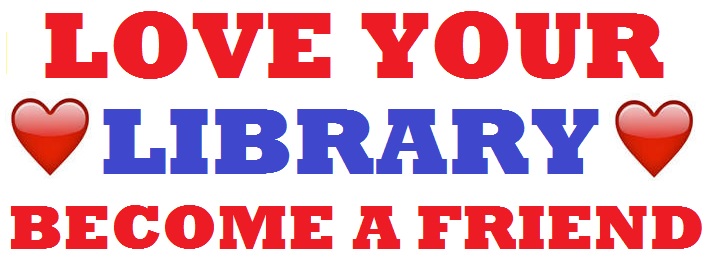 The Ledyard Library Friends is a community membership organization that supports the Bill and Gales Ferry Libraries. The Friends use funds raised through sales, special events, and membership dues to support library programs for all ages. These funds are also used to purchase equipment, museum passes and other items that benefit all library patrons. As a membership perk, you will also enjoy early access to the popular annual book sale!We would love to have you join us! To do so, please complete the form below and return it with your annual membership dues to either of our libraries or mail it to:Friends of the Ledyard Libraries
PO Box 225
 Ledyard, CT 06339Welcome to our family of Friends!-------------------------------------------------------------------------------------------------------------------------------------------------------------------Please check membership level and enclose a check payable to 
“Friends of Ledyard Libraries” for stated amount.
___ My company has a matching gifts program. Matching gift form enclosed.
I am willing to help with:
___ Bill Library Book Sale    ___ Ongoing Gales Ferry Library Book Sale    ___ Book Sorting at Bill Library	

___ Book Sorting at Gales Ferry Library    ___ Library Volunteer    ___ Special Events    

___ Program Committee    ___ Books & More

Questions? Please contact Michele Pearson, Membership Chair at 860-287-2669.Name: ______________________________________________________ Senior (60+): $5.00Address: ____________________________________________________ Friend: $10.00City, State, Zip: ______________________________________________ Family: $20.00Phone: _____________________________________________________ Supporter: $50.00Email: ______________________________________________________ Sponsor: $100.00 and up